PENGARUH PENGGUNAAN ABU VULKANIK SEBAGAI FILLER TERHADAP CAMPURAN ASPAL BETON LAPIS ASPHATL CONCRETE – WEARING COURSE (AC-WC)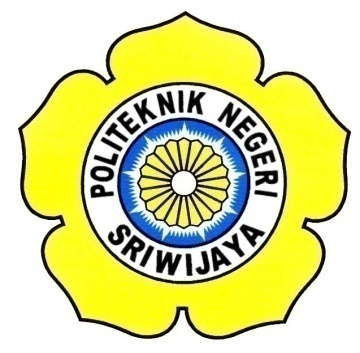 TUGAS AKHIRDibuat Untuk Memenuhi Salah Satu Syarat Tugas Akhir Jurusan Teknik SipilProgram Studi D-IV Perancangan Jalan dan JembatanPoliteknik Negeri SriwijayaOleh :Mayang Sari			0610 4011 1347Sina Wasila			0610 4011 1358POLITEKNIK NEGERI SRIWIJAYAJURUSAN TEKNIK SIPIL2013/2014LEMBAR PENGESAHAN JUDULPENGARUH PENGGUNAAN ABU VULKANIK SEBAGAI FILLER TERHADAP CAMPURAN ASPAL BETON LAPIS ASPHATL CONCRETE – WEARING COURSE (AC-WC)Dibuat Untuk Memenuhi Salah Satu Syarat Laporan Akhir Jurusan Teknik SipilProgram Studi D-IV Perancangan Jalan dan JembatanPoliteknik Negeri SriwijayaDisetujui oleh :Mengetahui,	Ketua Jurusan Teknik Sipil								Ketua Prodi D-IV PJJ	Politeknik Negeri Sriwijaya								Jurusan Teknik Sipil			Zainuddin Muchtar, S.T., M.T.						Drs. Suhadi, M.T.         NIP.196501251989031002									NIP. 195909191986031005PENGARUH PENGGUNAAN ABU VULKANIK SEBAGAI FILLER TERHADAP CAMPURAN ASPAL BETON LAPIS ASPHATL CONCRETE – WEARING COURSE (AC-WC)TUGAS AKHIRDisetujui oleh Penguji Tugas Akhir Jurusan Teknik SipilPerancangan Jalan dan JembatanPoliteknik Negeri SriwijayaNama Penguji		  	                  Tanda TanganSumiati, S.T.,M.T.		(………………….....)NIP. 196304051989032002Ir. A. Latif, M.T.    		(…………………….)NIP. 195608011985031002Drs. Arpan Hasan, M.T. 		 (……………………)NIP. 195908081986031002Drs. Sudarmadji, S.T.,M.T.	 (……………………)NIP. 196101011988031004Ibrahim, S.T.,M.T.		 (……………………)NIP.196905092000031001MOTTO DAN PERSEMBAHANMotto :Sesungguhnya sesudah kesulitan itu ada kemudahan. Maka apabila kamu telah selesai (dari sesuatu urusan) kerjakanlah dengan sungguh-sungguh (urusan) yang lain dan hanya kepada tuhanmu-lah hendaknya kamu berharap “ (Qs.Alam Nasyroh : ayat 6-8)Tak ada kata  gagal yang ada hanya proses menuju keberhasilan karena kegagalan itu sendiri adalah langkah menuju keberhasilan.Persembahan :Setiap goresan tinta ini adalah wujud dari keagungan dan kasih sayang yang diberikan Allah SWT kepada umat-Nya. Setiap detik waktu menyelesaikan tugas akhir ini merupakan hasil getaran doa dan dukungan kedua orang tuaku “Kms. Choiri Ujang dan Emawati, saudara-saudaraku “Kms. M. Zam-Zami, Nys. Khairunnisa, dan Nys. Amrina Rosada, serta orang terkasih  “GSR” yang mengalir tiada henti. Setiap lembar kertas yang tergores dengan tinta dalam penulisan ini merupakan bimbingan dari kedua pembimbingku “Hamdi B.Sc.E.M.T dan Drs. Sudarmadji, S.T.,M.T. dan Dosen-dosen yang telah mengajariku selama ini.”Setiap tetes keringat dalam penulisan ini merupakan perjuanganku bersama rekanku, sahabatku, dan saudaraku tercinta “Sina Wasila”Setiap pancaran semangat dalam penulisan ini merupakan dorongan dan dukungan dari sahabat-sahabatku tercinta “Kiki, Hana, Mbak Na, Doni, Indah, Hakim, dan teman-teman PJJ A. Setiap makna pokok bahasan pada bab-bab dalam tugas akhir ini merupakan hempasan kritik dan saran dari teman-teman almamaterku.Sukses terdiri dari 1% bakat, dan 99 % keringat. – Thomas Alfa Edison –Thanks to :Allah SWT atas rahmat dan ridhonya kami dapat menyelesaikan Tugas Akhir iniKedua orang tuaku Mama dan Ayah, terima kasih untuk semua dukungan dan do’a yang tak pernah putus kalian berikan untuk ku.Teruntuk saudaraku, Siska Amelia, Syakra Kurniawan dan Sunia Nazila, terima kasih sudah menjadi Mood booster yang paling ampuh.Kedua pembimbingku, Bapak Hamdi B.Sc.E.M.T dan Bapak Drs. Sudarmadji, S.T.,M.T. terima kasih untuk setiap bimbingan dan ilmu yang diberikan untuk kami selama menyelesaikan laporan ini.Untuk seluruh Dosen Teknik sipil dan semua teknisi Lab, terima kasih untuk semua ilmu dan bantuan yang diberikan kepada kami.Teruntuk Mayang Sari, terima kasih sudah menjadi sahabat dan partner selama 4 tahun dan selalu menjadi orang yang paling mengerti aku.Sahabatku Raras Wiyatie dan Nurfadlina, terima kasih untuk aspalnya dan setiap waktu ngeteh bersama kalian disela-sela waktu penatku menjadi kebahagian yang tak terkira.Sahabatku Thirteenia Anggie dan Desti Aprilia, terima kasih sudah menjadi pengingat untuk cepat menyelesaikan Tugas Akhir ini.Teman seperjuangan, Kiki, Hana, kak Stephanie (cece), kak Shabrina, dwingga, doni, mbakna. Terima kasih untuk canda tawa dan bantuan dari kalian. Serta seluruh teman-teman PJJ A.Someone spesial in my life.Almamaterku, Politeknik Negeri Sriwijaya.								           Sina WasilaABSTRAK	AC-WC merupakan salah satu bagian dari lapis perkerasan yang berfungsi sebagai lapis aus yang berhubungan langsung dengan ban kendaraan.	Tujuan dari penelitian ini adalah untuk mengetahui nilai Stabilitas, Kelelehan, VIM, VMA, VFA, dan MQ pada campuran aspal beton AC-WC yang menggunakan abu vulkanik sebagai bahan pengisi.	Pengujian Marshall menggunakan KAO 6,8 % dengan variasi kadar abu vulkanik sebesar 0%, 25%, 50%, 75% dan 100%. Nilai untuk stabilitas variasi 0% abu vulkanik  yaitu 1461,7 kg, untuk variasi 25% yaitu 1356 kg, untuk variasi 50% yaitu 1340 kg,  untuk variasi 75% yaitu 1294 kg dan untuk variasi 100% yaitu 1283,67 kg.	Dari hasil pengujian ini, dinyatakan bahwa nilai stabilitas campuran aspal beton dengan menggunakan abu vulkanik lebih rendah dibandingkan nilai stabilitas campuran aspal beton tanpa abu vulkanik.Kata Kunci: Aspal Concrete Wearing Course, Kadar Aspal Optimum, Abu VulkanikABSTRACT	AC-WC is one of the hardering kayer component that fungtioned as a threadbare layer which has a direct contact with the vehicles tires.	The purpose of this research is to comprehend the stability point, melting level, VIM, VMA, VFA, and MQ in the mixing of AC-WC concrete asphalt that uses volcanik ash as a substance confeut.	Marshal test is using 6,8% KAO with volcanic ash vote variation about 0%, 25%, 50%, 75% and 100%. The point of 0% volcanic ash variation stability is 1461,7 kg, 1356 kg for 25% variation, 1340 kg for 50% variation, 1284 kg for 75% variation and 1283,67 kg for 100% variation.	From the test, it has been could led that the stability point of concrete asphalt mix using volcanic ash is lover than the stability point of concrete asphalt mix without volcanic ash.Keyword : Asphalt concrete wearing course, optimum asphalt rate, volcanic ashesKATA PENGANTARPuji syukur penulis panjatkan atas kehadirat Allah SWT yang telah melimpahkan rahmat dan karunia-Nya kepada penulis sehingga penulis dapat menyelesaikan Tugas Akhir ini sesuai dengan jadwal yang telah ditentukan.	Dalam Tugas Akhir ini penulis mengambil judul Pengaruh Penggunaan Abu Vulkanik Sebagai Filler Terhadap Campuran Aspal Beton Lapis Asphalt Concrete – Wearing Course (AC-WC). Adapun tujuan dari penulisan Tugas Akhir ini adalah untuk memenuhi persyaratan akademis untuk menyelesaikan Pendidikan Diploma IV Perancangan Jalan dan Jembatan pada Jurusan Teknik Sipil Politeknik Negeri Sriwijaya. Penulisan Tugas Akhir ini juga merupakan aplikasi dari berbagai disiplin ilmu yang didapat selama perkuliahan.	Keberhasilan dalam menyelesaikan Tugas Akhir ini tidak lepas dari bimbingan, pengarahan, dan bantuan dari berbagai pihak. Oleh karena itu, atas selesainya Tugas Akhir ini penulis mengucapkan terima kasih dan rasa hormat yang tak terhingga kepada :Bapak RD. Kusumanto, S.T., M.M., sebagai direktur Politeknik Negeri Sriwijaya.Bapak Zainuddin Muchtar, S.T., M.T., sebagai ketua jurusan Teknik Sipil Politeknik Negeri Sriwijaya.Bapak Drs. Suhadi, S.T., sebagai ketua prodi Diploma IV Perancangan Jalan dan Jembatan.Bapak Hamdi B. Sc.E.M.T., selaku dosen pembimbing I. Bapak Drs. Sudarmadji, S.T., M.T., sebagai dosen pembimbing II.Bapak dan ibu dosen Jurusan Teknik Sipil Politeknik Negeri Sriwijaya.Bapak kepala laboratorium beserta staf dan teknisi Laboratorim Jurusan Teknik Sipil Politeknik Negeri Sriwijaya.Seluruh pihak yang telah terlibat dalam membantu penulisan Tugas akhir yang tidak dapat disebutkan satu persatu.Akhirnya penulis berharap semoga Tugas Akhir ini dapat bermanfaat dan menunjang perkembangan ilmu pengetahuan dan kemajuan masyarakat serta kesejahteraan bagi kita semua. 						        Palembang,      Juli 2014							          PenulisDAFTAR ISIHALAMAN JUDUL	      iHALAMAN PENGESAHAN	     iiHALAMAN LEMBAR PENGUJI 	    iiiHALAMAN MOTTO DAN PERSEMBAHAN	    ivABSTRAK	    viABSTRACT	   viiKATA PENGANTAR	  viiiDAFTAR ISI	     xDAFTAR TABEL	  xiiiDAFTAR GAMBAR	  xivDAFTAR RUMUS	   xviDAFTAR NOTASI	 xviiBAB I PENDAHULUANLatar Belakang	     1Perumusan Masalah	     3Tujuan dan Manfaat Penelitian	     3Pembatasan Masalah	     3Sistematika Penulisan	     4BAB II TINJAUAN PUSTAKA2.1 Umum	     52.2 Agregat 	     5	2.2.1   Klasifikasi Agregat	     6	2.2.2   Sifat Agregat	   10	2.2.3   Bentuk dan Tekstur Agregat	   10	2.2.4   Kebersihan Permukaan Agregat (Cleanliness)	   12	2.2.5   Daya Lekat Terhadap Aspal	   13	2.2.6   Pororitas Agregat	   13	2.2.7   Gradasi Agregat	   132.3 Aspal	   182.3.1   Jenis Aspal	   192.3.2   Sifat Aspal	   222.3.3   Pengujian Bahan Aspal	   242.4 Bahan Pengisi (Filler)	   252.4.1   Abu Vulkanik	   262.5 Metode Perencanaan Campuran	   302.6 Metode Marshall	   322.5 Lapisan Asphalt Concrete - Wearing Course (AC-WC)	   35BAB III METODOLOGI PENELITIAN3.1 Lokasi dan Tempat Penelitian	   373.2 Teknik Pengumpulan Data	   373.2.1   Data Primer	   37                  3.2.2   Data Sekunder	   403.3 Tahapan Penelitian	   403.3.1   Material	   403.3.2   Peralatan	   40A. Alat Pengujian Agregat dan Filler	   40B. Alat Pengujian Aspal 	   41C. Alat Pengujian Campuran Aspal 	   413.3.3   Jumlah Variabel dan Benda Uji	   423.3.4   Prosedur Kerja	   433.3.5   Pengujian di Laboratorium	   45A. Analisa Agregat 	   45B. Berat Jenis dan Penyerapan Agregat 	   47C. Keausan Agregat Kasar dengan Alat Los Angeles 	   52D. Penetrasi Aspal	   53E. Titik Lembek Aspal 	   56F. Berat Jenis Aspal 	   58G. Daktilitas Aspal 	   60H. Titik Nyala dan Titik Bakar Aspal 	   623.4 Metode Analisa Data	   64BAB IV HASIL PENGUJIAN DAN ANALISA DATA4.1 Hasil Pengujian Material	   664.1.1   Hasil Pengujian Sifat Fisik Agregat	   664.1.2   Hasil Pengujian Filler	   684.1.3   Hasil Pengujian Sifat Fisik Aspal	   684.1.4   Hasil Pengujian Marshall	   704.2 Analisa Data Terhadap Nilai Karakteristik Campuran AC-WC	   77BAB V KESIMPULAN DAN SARAN 5.1 Kesimpulan	   875.2 Saran	   88 	   DAFTAR PUSTAKALAMPIRANDAFTAR TABELTabel 2.1 Ketentuan Agregat Kasar	     9Tabel 2.2 Ketentuan Agregat Halus	   10Tabel 2.3 Jenis Pengujian Kebersihan Agregat	   13Tabel 2.4 Spesifikasi Gradasi Agregat Laston	   14Tabel 2.5 Pengaruh Gradasi terhadap Karakteristik Campuran	   17Tabel 2.6 Gradasi Agregat Gabungan untuk Campuran Aspal	   17Tabel 2.7 Pengujian dan Persyaratan untuk Aspal Penetrasi 60/70	   25Tabel 2.8 Komposisi Abu Vulkanik Akibat Erupsi Gunung Kelud	   28Tabel 3.1 Spesifikasi Pengujian Agregat	   38Tabel 3.2 Spesifikasi Pengujian Aspal	   39Tabel 3.3 Gradasi Agregat Campuran Aspal	   39Tabel 3.4 Jumlah Sampel Kadar Aspal Normal Tanpa Filler                        Abu Vulkanik	   43Tabel 3.5 Jumlah Sampel Kadar Aspal Menggunakan Filler                        Abu Vulkanik	   43Tabel 4.1 Hasil Pengujian Sifat Fisik Agregat	   66Tabel 4.2 Hasil Pengujian Sifat Fisik Aspal	   68Tabel 4.3 Hasil Tes Marshall Tanpa Abu Vulkanik	   71Tabel 4.4 Pengujian Marshall dan Penentuan Kadar Aspal Optimum	   76Tabel 4.5 Hasil Tes Marshall dengan Variasi Abu Vulkanik dan                        Kadar Aspal Optimum	   77DAFTAR GAMBARGambar 2.1  Agregat	     5Gambar 2.2  Agregat Kasar	     8Gambar 2.3  Agregat Gradasi Baik	   14Gambar 2.4  Agregat Gradasi Seragam	   16Gambar 2.5  Agregat Gradasi Senjang	   16Gambar 2.6  Aspal	   18Gambar 3.1  Diagram Alir Penelitian	   44Gambar 4.1  Hasil Pengujian Marshall Tanpa Kadar Abu Vulkanik                            Terhadap Nilai Density Campuran AC-WC.......................   71Gambar 4.2  Hasil Pengujian Marshall Tanpa Kadar Abu Vulkanik                            Terhadap Nilai Void in Mineral Aggregate (VMA)                             Campuran AC-WC.............................................................   72Gambar 4.3  Hasil Pengujian Marshall Tanpa Kadar Abu Vulkanik                                 Terhadap Nilai Void Filled With Asphalt  (VFA)                             Campuran AC-WC.............................................................   73Gambar 4.4  Hasil Pengujian Marshall Tanpa Kadar Abu Vulkanik                                 Terhadap Nilai Void in the mix  (VIM)                             Campuran AC-WC............................................................    73Gambar 4.5  Hasil Pengujian Marshall Tanpa Kadar Abu Vulkanik                                 Terhadap Nilai Stabilitas Campuran AC-WC....................   74Gambar 4.6  Hasil Pengujian Marshall Tanpa Kadar Abu Vulkanik                                 Terhadap Nilai Flow Campuran AC-WC...........................   75Gambar 4.7  Hasil Pengujian Marshall Tanpa Kadar Abu Vulkanik                                 Terhadap Nilai Marshall Quotient Campuran AC-WC......  75Gambar 4.8  Hasil Pengujian Pengaruh Kadar Abu Vulkanik  Terhadap                             Nilai Density Campuran AC-WC.......................................  78Gambar 4.9  Hasil Pengujian Pengaruh Kadar Abu Vulkanik  Terhadap                             Nilai Void in Mineral Aggregate (VMA)                             Campuran AC-WC.............................................................   79Gambar 4.10 Hasil Pengujian Pengaruh Kadar Abu Vulkanik  Terhadap                              Nilai Void Filled With Asphalt (VFA)                              Campuran AC-WC............................................................   80Gambar 4.11 Hasil Pengujian Pengaruh Kadar Abu Vulkanik  Terhadap                              Nilai Void in the mix (VIM) Campuran AC-WC...............   81Gambar 4.12 Hasil Pengujian Pengaruh Kadar Abu Vulkanik  Terhadap                              Nilai Stabilitas Campuran AC-WC...................................   83Gambar 4.13 Hasil Pengujian Pengaruh Kadar Abu Vulkanik  Terhadap                              Nilai Flow Campuran AC-WC..........................................   84Gambar 4.13 Hasil Pengujian Pengaruh Kadar Abu Vulkanik  Terhadap                              Nilai Marshall Quotient Campuran AC-WC.....................   85DAFTAR RUMUSRumus 3.1 Presentase Berat Benda Uji Yang Tertahan	   47Rumus 3.2 Berat Jenis Kering Agregat Kasar	   50Rumus 3.3 Berat Jenis Kering Permukaan Jenuh Air Agregat Kasar	   51Rumus 3.4 Presentase Penyerapan Kadar Air Agregat Kasar	   51Rumus 3.5 Berat Jenis Semu Agregat Kasar	   51Rumus 3.6 Berat Jenis Kering Agregat Halus	   51Rumus 3.7 Berat Jenis Kering Permukaan Jenuh Air Agregat Halus	   51Rumus 3.8 Presentase Penyerapan Kadar Air Agregat Halus	   51Rumus 3.9 Berat Jenis Semu Agregat Halus	   51Rumus 3.10 Presentase Kekerasan Pada Keausan Agregat Kasar                     dengan Menggunkan Mesin Los Angeles	   53Rumus 3.11 Berat Jenis Aspal	   60Rumus 3.12 Nilai Rerata 	   65DAFTAR NOTASIAASHTO	: American Association of State Highway and 		  Tranportation  OfficialsAC		: Asphalt ConcreteAC-BC	: Asphalt Concrete Binder CourseAC-BASE	: Asphalt Concrete BaseAC-WC	: Asphalt Concrete Wearing CourseAMP		: Asphalt Mixing PlantASBUTON	: Aspal Batu ButonASTM		: American Standard Testing and MaterialLaston		: Lapisan Aspal BetonMC		: Medium Curing Cut BackMS		: Medium SettingMQ		: Marshall QuotientRC		: Rapid Curing Cut BackRS		: Rapid SettingSC		: Slow Curing Cut BackSNI		: Standar Nasional IndonesiaSS		: Slow SettingSSD		: Saturated Surface DryVIM		: Void in The MixVFA		: Void Filled With AsphaltVMA		: Void in Mineral Aggregate          Pembimbing I Hamdi B.Sc.E.M.T          NIP. 196202151992011001             Pembimbing II    Drs. Sudarmadji, S.T.,M.T             NIP. 196101011988031004